INLEIDINGVoor u ligt het schoolplan van OBS De Notenkraker. Ons schoolplan geeft de beleids- en schoolontwikkeling voor de periode van 2019-2023 weer. Het ambitiestatement van De Haagse Scholen heeft richting gegeven voor de totstandkoming van het schoolplan. In dit schoolplan vindt u een korte beschrijving van onze school en haar omgeving.Hierna zetten we ons schoolconcept uiteen. Waar staan we voor en waar gaan we voor. Dit zal vooraf gegaan worden door de uitgangspunten en ambities van onze Stichting, De Haagse Scholen.Voorts zullen wij inzoomen op ons onderwijskundig beleid. Wat is de inhoud van ons onderwijs, hoe zorgen wij voor onze leerlingen, wat betekent dit voor ons pedagogisch klimaat en ons didactisch handelen en welke ambities en doelen hebben we voor de komende vier jaar en hoe zetten we deze weg in de tijd (meerjarenplanning). Ons schoolplan is leidend voor onze jaarplannen. Voorafgaand aan elk schooljaar wordt er een jaarplan opgesteld, waarin onze onderwijskundige doelen en ambities uitgewerkt worden in concrete acties. Het jaarplan wordt jaarlijks geëvalueerd en opnieuw vastgesteld in gesprek met bestuur, team en MR. 
Het schoolplan is opgesteld door een werkgroep schoolplan, bestaande uit het management team van de school, directie, IB en teamleden. Het plan is meerdere malen besproken met de medezeggenschapsraad en deze heeft goedkeuring gegeven op 09-07-2019. Teamleden hebben vanuit de evaluatie van het jaarplan 2018-2019 input gegeven. 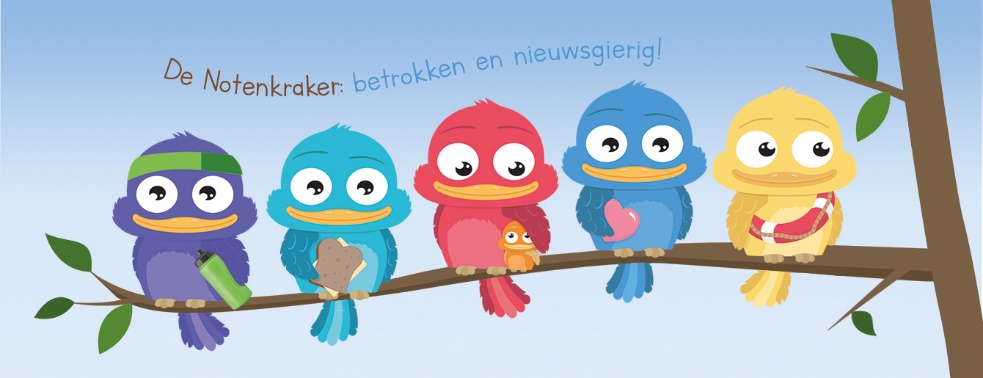 ONZE SCHOOL EN HAAR OMGEVING
Schoolomschrijving:
Onze school is een van de 52 scholen van stichting De Haagse Scholen. De Haagse Scholen is de stichting voor openbaar basis- en speciaal onderwijs in Den Haag. De Haagse Scholen bestaat uit 44 reguliere basisscholen, 3 sbo scholen, 5 (v)so scholen.Op 1 oktober 2018 telde de school 186 leerlingen verdeeld over negen groepen en een startende neveninstroom groep. De school is toegankelijk voor alle leerlingen, ongeacht afkomst, levensbeschouwing of geloofsovertuiging. Op onze scholen staat de ontmoeting tussen mensen en kinderen centraal. Daarbij worden verschillen niet verzwegen, maar juist actief gebruikt als uitgangspunt voor het onderwijs.
De Notenkraker profileert zich al een aantal jaren als brede school. Wij vinden dat een school meer moet bieden dan alleen onderwijs van half negen tot drie. Met Triodus Kinderopvang, Stichting De Gekraakte Noot, de Chinese school, de gitaarschool, de gemeente Den Haag en verschillende culturele instellingen realiseren we naast de reguliere schooluren voor de peuters, de kleuters en de oudere basisschoolleerlingen in één gebouw alle voor-, en naschoolse activiteiten. Na schooltijd worden er sport- en spel activiteiten aangeboden. Daarnaast is er een wisselend aanbod aan naschoolse activiteiten op verschillende terreinen, vallend onder de noemer ‘verlengde schooldag’. Voor leerlingen die een verrijkt aanbod aankunnen, bieden we de Plusklas. In de Plusklas werken de kinderen samen op een onderzoekende manier aan projecten die hen uitdagen verder te denken dan ze gewend zijn. 
De Notenkraker hanteert nog het traditionele schooltijdenmodel. De schooldag start om 8:30 uur, de schooldag eindigt om 15:00 uur. Op woensdag eindigt de schooldag om 12.15 uur. Kinderen eten tussen de middag thuis of blijven over op school. De overblijf gebeurt in de eigen groepen onder begeleiding van de medewerkers van de stichting De Gekraakte Noot. De kinderen hebben op woensdagmiddag vrij.
School werkt nauw samen met kinderopvangorganisatie Triodus Kinderopvang. Peutergroep De Notendop valt onder Triodus Kinderopvang. De Notendop is gehuisvest in de school met een eigen peuterlokaal. Triodus Kinderopvang biedt voor de school ook kinderopvang tijdens schoolvakanties, verlof/studiedagen en na schooltijd. 
Op De Notenkraker is er de mogelijkheid deel te nemen aan de weekend- en zomerschool. De weekend- en zomerschool wordt samen met twee andere scholen van de Haagse Scholen georganiseerd.
Onze school is aangewezen als een van de opvangscholen voor nieuwkomers. De leerlingen krijgen les volgens een voltijd variant. Op dit moment hebben wij 1 opvanggroep en zijn er totaal 15 plaatsen beschikbaar. Neveninstromers zijn kinderen in de leeftijd van 6 tot 13 jaar, die uit het buitenland komen en onvoldoende Nederlands spreken. Gedurende 1 tot 1,5 jaar kunnen zij bij ons op school terecht en krijgen dan intensief les in het spreken en verstaan van de Nederlandse taal. Daarnaast staan ook lezen, schrijven en rekenen op het programma. Na deze periode kunnen de kinderen instromen in de reguliere jaargroep. De kinderen blijven dan bij ons op school of gaan dan terug naar de school in de wijk waar het kind woont. De afgelopen jaren heeft de school veel last gehad van terugloop van het leerlingenaantal. Vanaf 2018 is er weer een stijging van dit aantal waargenomen. De schoolpopulatie is zeer gevarieerd van hoog opgeleid tot laag opgeleid en van autochtone en allochtone afkomst.

Schoolomgeving:Het schoolgebouw is gelegen in de nieuwbouwwijk Morgenweide en maakt deel uit van de vinex-locatie Ypenburg. De leerlingen komen uit zowel gemeente Pijnacker-Nootdorp als uit de wijken Ypenburg en Leidschenveen. De wijk bestaat voornamelijk uit eengezinswoningen in de huur- en koopsector, waar veel jonge gezinnen wonen. De kinderen van onze school zijn een afspiegeling van de wijk. In Morgenweide was in 2018 54,0% van de bevolking Nederlands en 46,0% met Migratieachtergrond. In totaal wonen er in Morgenweide 2.639 kinderen/jongeren van 0 tot en met 25 jaar. Daarmee vormt de jeugd 37 procent van de totale bevolking in Morgenweide. In heel Den Haag is 31 procent van de bevolking tussen 0 en 25 jaar oud. In Morgenweide woont dus relatief veel jeugd.
In Morgenweide zijn 5 basisscholen. 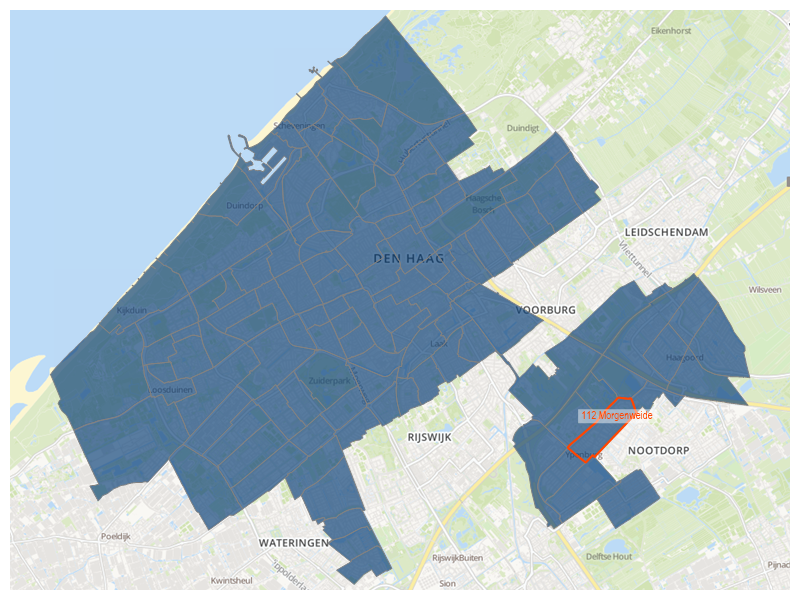 UITGANGSPUNTEN EN AMBITIES SCHOOLBESTUUR
"Wij bereiden onze leerlingen voor op de wereld van morgen" is de gezamenlijke missie van De Haagse Scholen. We richten ons daarbij op de volgende drie pijlers:Pedagogisch-didactische onderwijsvernieuwingGezamenlijk werken we aan onderwijsvernieuwing om ons onderwijs eigentijdser en toekomstgerichter te maken. Qua inhoud, organisatie en manier van werken. We willen de leermotivatie vergroten en bij kinderen bredere competenties ontwikkelen om ze beter toe te rusten voor de snel veranderende samenleving. Er zijn geen blauwdrukken; er is maatwerk nodig per leerling en per school. Alleen dan bereiden we ieder kind voor op de wereld van morgen.Professionaliteit in mensen en cultuurOnderwijsvernieuwing is alleen mogelijk als de professionaliteit voortdurend wordt gevoed. Daarbij is van en met elkaar leren en samen ontwikkelen essentieel. Professionalisering wordt daarmee onderdeel van onze cultuur: de manier waarop wij de dingen doen.We verstevigen de profilering van De Haagse Scholen
binnen en buiten de organisatieWe weten wat we in huis hebben en we willen dat dit zichtbaar is; binnen en buiten De Haagse Scholen. Dat vinden we belangrijk om van elkaar te leren en elkaar te inspireren. Ook kunnen we beter samenwerken (ook met externe partners) wanneer we weten waar elkaars expertises liggen (ook in relatie tot passend onderwijs). We willen dat alle leerlingen, medewerkers en ouders het verhaal van de organisatie en school kennen, daar trots op zijn en dit ook uitdragen. Ieder kind is bij ons welkom, ons onderwijs is openbaar. Het is onze kracht en we zijn daar trots op.ONS SCHOOLCONCEPT:De Haagse Scholen:
De Haagse Scholen, de stichting voor openbaar basis- en speciaal onderwijs in Den Haag vormt het bevoegd gezag van basisschool De Notenkraker. Missie en Visie:Visie op leren van OBS De Notenkraker:
Wij vinden betrokkenheid de belangrijkste voorwaarde om optimaal tot leren te komen. Daarom combineren wij betrokkenheid met plezier om zo gestelde doelen te behalen. Betrokkenheid ontstaat doordat leerlingen begrijpen waarom ze leren en weten hoe ze het beste leren. Hierdoor worden zij medeverantwoordelijk voor hun eigen leerproces.Missie van OBS De Notenkraker:
Op De Notenkraker staan wij voor kwalitatief goed onderwijs in een veilige leeromgeving. Dit kan gerealiseerd worden door nieuwsgierigheid en betrokkenheid centraal te zetten in de ontwikkeling van kinderen en volwassenen. Onze missie is om de nieuwsgierigheid en betrokkenheid levend te houden en om van daaruit te komen tot leren en ontwikkelen.

Onze kernwaarden zijn:
Veiligheid: Onze medewerkers creëren een sfeer van veiligheid door vertrouwen te geven, ondersteuning te bieden, waardering te tonen, rust en ruimte te bieden, zelfredzaamheid te stimuleren en inlevingsvermogen te tonen. Deze veilige sfeer is het fundament voor ons onderwijs. 
Verantwoordelijkheid: Ieder individu is verantwoordelijk voor zijn of haar eigen handelen. Dit leren wij aan onze kinderen. Zij moeten leren dat hun handelen effect heeft op de naaste omgeving en dat zij daar verantwoordelijk voor zijn. 
Respect: Medewerkers op onze school gaan respectvol om met de kinderen, andere betrokkenen en elkaar. We zijn als mensen heel verschillend, maar wel gelijkwaardig. Integriteit en verdraagzaamheid versterken onze respectvolle omgang met anderen en hun omgeving. 
Betrokkenheid: Wij voelen ons betrokken bij wat we doen; het meewerken aan het welzijn en de optimale ontwikkeling van onze leerlingen. Vanuit deze betrokkenheid proberen wij het maximale uit de kinderen en de organisatie te halen.
Nieuwsgierigheid: Kinderen, maar ook volwassenen, zijn van nature nieuwsgierig. Door deze nieuwsgierigheid te stimuleren en te benutten, kunnen grenzen worden doorbroken. Het leren wordt gestimuleerd door nieuwsgierigheid te voeden.Ambities voor de school: De Notenkraker: Betrokken en Nieuwsgierig!

Visie op brede ontwikkeling:
Kinderen zijn van nature nieuwsgierig. Wij spreken die nieuwsgierigheid aan door ze uit te dagen, waardoor ze hun talenten leren kennen en ontwikkelen. 
Dit betekent dat: 
• Ons didactisch handelen gericht is op het uitdagen en motiveren van onze leerlingen om zo aan die betrokkenheid en nieuwsgierigheid tegemoet te komen. Wij sluiten aan bij de onderwijsbehoeften van onze leerlingen. Wij stellen hoge doelen en werken doelgericht om deze te realiseren. Dit doen wij samen met het kind. Onze rol is daarbij vooral coachend en ondersteunend.
 • Betrokkenheid kenmerkt ook ons pedagogisch handelen. Wij zijn betrokken bij en nieuwsgierig naar de ontwikkeling van onze leerlingen. Onze kernwaarden daarbij zijn respect, veiligheid en verantwoordelijkheid. Wederzijds vertrouwen in alle lagen “leerkracht-kind-ouder” is daarbij essentieel. 
• Wij als team, vanuit onze betrokkenheid, werken in een professionele cultuur. Wij stellen gezamenlijke doelen en werken samen om deze te bereiken. We hebben een transparante houding naar elkaar en benutten elkaars kwaliteiten. We staan open voor en zijn nieuwsgierig naar veranderingen en we zijn constant in ontwikkeling.

Onze ambitie voor de komende jaren is om onze leerlingen nog meer te betrekken bij het onderwijs en dit zichtbaar te maken in de klas. Door het leren zichtbaar te maken, willen wij de opbrengsten verder verhogen. Dit willen we doen door ons nog meer te verdiepen in het Expliciete Directe Instructiemodel. Effectieve Directe Instructie (EDI) is een bewezen aanpak om de leseffectiviteit te verhogen en te zorgen voor succeservaringen en betere leerprestaties bij alle leerlingen. Door kwalitatief goede instructie en de leerlingen actief te betrekken bij de inhoud van de lessen willen we een nog grotere mate van betrokkenheid realiseren. Door het EDI model beter in te zetten in ons onderwijs brengen we leerlingen stapsgewijs naar betere beheersing van de leerdoelen.
PBS blijft een speerpunt in onze ambities: scholing van nieuwe leerkrachten/ collega’s, borgen van gemaakte afspraken vanuit het protocol en het evalueren en bijschaven hiervan staat ieder jaar hoog op onze agenda. Door middel van het creëren en behouden van een positief en veilig schoolklimaat voorkomen we gedragsproblemen en bevorderen we het leren. Vanuit ons jaarplan is het duidelijk dat wij dus ook gaan werken aan de professionalisering van de leerkrachten. Want al gebruiken we de beste methodes, hebben we de beste materialen en geven we les in de nieuwste schoolgebouwen; het gaat erom wat er in de klas gebeurt. We kunnen eindeloos toets data analyseren en groepsplannen schrijven maar het gaat erom of er wel goed les wordt gegeven. De leerkrachtvaardigheden worden hiermee de komende jaren dus ook goed onder de loep genomen. Om de kwaliteit van ons lesgeven in kaart te brengen moeten we in de klas de lessen bekijken. Beter lesgeven = Beter leren = Betere resultaten!!

Pedagogisch Klimaat

Op De Notenkraker waarborgen wij een positief pedagogisch klimaat door te werken volgens het programma (Schoolwide) Positive Behavior Support (afgekort: PBS). De kracht van het programma zit hem met name in het expliciet maken en benoemen van gewenst gedrag. Binnen de school werken we met heldere gedragsverwachtingen die gekoppeld zijn aan drie van de vijf kernwaarden van de school: veiligheid, respect en verantwoordelijkheid. Positive Behavior Support (PBS) is een doelmatige, schoolbrede aanpak die zich richt op het versterken van gewenst gedrag en op het voorkomen van probleemgedrag. Het doel is het creëren van een positieve, sociale omgeving, die het leren bevordert en gedragsproblemen voorkomt. PBS is een ‘kapstok’ waaraan alle schoolinterventies en methoden die met gedrag te maken hebben in een school opgehangen kunnen worden. Dingen die goed werken, worden vastgelegd en geïntegreerd in PBS. Alle leerkrachten en begeleiders op school hanteren dezelfde regels en verwachtingen t.a.v. het gedrag. Het gewenste gedrag wordt actief aangeleerd middels lessen ‘Goed gedrag’. In deze lessen wordt gesproken over gewenst gedrag en wordt aan de hand van rollenspel geoefend. Hierdoor weten onze leerlingen wat er van ze verwacht wordt en kunnen ze op de juiste manier reageren op ongewenste situaties. Adequaat gedrag wordt vervolgens systematisch positief bekrachtigd door middel van een beloning met muntjes. De muntjes worden groepsgewijs gespaard en leiden tot een groepsbeloning. Deze beloning is altijd een sociale activiteit; bijvoorbeeld een gezamenlijk spel op het schoolplein of een creatieve samenwerkingsopdracht. Elke week zal een bepaalde ruimte of regel binnen de school centraal staan, aan het gedrag in deze ruimte wordt dan extra aandacht besteed. De afspraken binnen PBS gelden voor iedereen in de school: leerkrachten, kinderen, ouders en alle overige begeleiders. In het schooljaar 2016-2017 is het registratiesysteem Swiss Suite in gebruik genomen. Dit systeem maakt het mogelijk om op een efficiënte, betrouwbare en vertrouwelijke manier informatie over gedragsincidenten te verzamelen. Via het programma is direct te zien wat er op school gebeurt en wat risicovolle momenten zijn. Deze informatie leidt tot onderbouwde beslissingen voor het opzetten van gerichte interventies, waardoor preventief gehandeld kan worden en gedragsincidenten voorkomen kunnen worden. De school hanteert een protocol waarin is opgenomen welke stappen en consequenties er worden genomen indien een leerling ongewenst gedrag vertoont. In het protocol wordt een helder stappenplan beschreven, waarbij de leerling de keuze krijgt om het ‘gewenste’ gedrag wél te vertonen. Pestprotocol:
Alle kinderen moeten zich veilig voelen op school en het is de plicht van de school hierop toe te zien en in te grijpen wanneer dat niet zo is. Niemand mag pesten! Elke groep maakt in de eerste weken van het schooljaar afspraken via de methode “Goed van Start” over hoe we prettig omgaan met elkaar. Daarnaast hanteert de school een pestprotocol waarin is vastgelegd welke stappen er worden gezet bij (signalen van) pesten. Gezamenlijk zien we erop toe dat er niet wordt gepest. Alle leerkrachten en ook de overblijfkrachten zijn alert op pestgedrag. Tijdens de lessen is dat toezien gemakkelijk. Moeilijker wordt het als leerlingen pesten wanneer er geen direct toezicht is, bv. net na schooltijd. We willen er samen voor zorgen dat elk kind met een prettig gevoel naar school komt. 
Veiligheid:Eén van de kernwaarden van de school is “Veiligheid”:
“Onze medewerkers creëren een sfeer van veiligheid door vertrouwen te geven, ondersteuning te bieden, waardering te tonen, rust en ruimte te bieden, zelfredzaamheid te stimuleren en inlevingsvermogen te tonen. Deze veilige sfeer is het fundament voor ons onderwijs.”
Het sociaal-emotionele welbevinden van de leerlingen heeft invloed op hun totale functioneren. Onze school besteedt daarom structureel en systematisch aandacht aan de sociaal-emotionele ontwikkeling van de kinderen. De ontwikkeling van de groep en de individuele leerlingen wordt tijdens groeps- en leerling bespreking besproken. We meten op onze school twee keer per jaar het sociaal-emotionele functioneren van onze leerlingen. Dat doen we met Viseon van Cito. 
Wanneer kinderen problemen hebben op het gebied van de sociale vaardigheden en/of ontwikkeling kan het zijn dat we deze kinderen extra Sociaal-emotionele ondersteuning bieden. We vinden het belangrijk dat leerlingen goed met zichzelf en met anderen om kunnen gaan binnen een veilig positief pedagogisch klimaat:Didactisch handelenDe Notenkraker richt haar onderwijs in volgens ‘opbrengstgericht werken’. Dit wil zeggen dat we het beste uit de leerlingen willen halen. Dit doen we door bewust, systematisch en cyclisch te werken aan het verbeteren van de resultaten. Leerlingen worden ook actief betrokken bij de doelen die behaald moeten worden. Op deze manier zijn ze gemotiveerd en hebben ze inzicht in hun eigen leerproces. Maar ook de schoolleiding, het bestuur en vooral de ouders, leveren een bijdrage aan de gestelde doelen, ieder vanuit zijn eigen rol. Hierbij gaat het niet alleen om het leren van de schoolse vaardigheden, maar ook om de sociaal-emotionele ontwikkeling. 
Opbrengstgericht werken is in de lessen zichtbaar, doordat de leerkrachten werken met het “Expliciete Directe Instructiemodel”. Dit model gaat uit van de verschillende leervermogens van kinderen. Elke les is opgebouwd uit een aantal fasen, waardoor er veel structuur is: terugblik, oriëntatie, instructie, begeleid inoefenen, controle, verwerking en afronding. Om de doorgaande lijn te waarborgen hanteren we de volgende vaste afspraken en werkwijzen:
• Inzet Expliciete Directe Instructiemodel met differentiatie in tempo en inhoud;
• Werken met groepsoverzichten en didactische werkplannen waarin kinderen op onderwijsbehoeften worden geclusterd; 
• Leerlingen uitdagen op hun eigen niveau;
• Meerdere oplossingsstrategieën aanbieden aan de leerlingen;
• Inzet van activerende en coöperatieve werkvormen om de leerlingen actief bij de les te betrekken.
Het opbrengstgericht werken wordt ondersteund door ons leerlingvolgsysteem Cito. Twee keer per jaar worden de opbrengsten in kaart gebracht en geanalyseerd op school-, groeps- of leerling niveau. Op basis van de analyses wordt op schoolniveau een plan van aanpak opgesteld met doelen voor de nieuwe periode.
Voor leerlingen die een verrijkt aanbod aankunnen, bieden we de Plusklas. In de Plusklas werken de kinderen samen op een onderzoekende manier aan projecten die hen uitdagen verder te denken dan ze gewend zijn. Elke week komen de leerlingen uit de groepen 4 t/m 8 1,5 uur bijeen om aan een project te werken. Op de andere dagen krijgen de leerlingen tijd om in de eigen groep aan de opdrachten te werken. De projecten duren ongeveer 6 weken en er wordt altijd toegewerkt naar een vorm van presenteren. Bij de lessen hoort een wekelijks kringgesprek. Kinderen mogen daarbij zelf een onderwerp inbrengen of er wordt gefilosofeerd. Hierbij is er ruimte voor creativiteit en vrij denken. Er wordt ook aandacht besteed aan het leren leren. De leerkracht stimuleert denkprocessen (de kinderen leren leren), kritisch denken, samenwerken en bevordert de zelfstandigheid van de kinderen.
Er zijn ook leerlingen die in hun cognitieve ontwikkeling achterlopen. Door middel van de inzet van onderwijsassistenten werken wij aan achterstanden en hiaten.
Wanneer er gesignaleerd wordt dat leerlingen de einddoelen van groep 8 niet zullen gaan halen wordt er een Ontwikkelings-Perspectief (OPP) opgesteld. 

Op De Notenkraker hechten we veel waarde aan de zelfstandigheid van de leerlingen. Kernwoorden daarbij zijn: zelf (samen) ontdekken, zelf (samen) kiezen, zelf (samen) doen. Naast zelfstandigheid vinden we het belangrijk om eigen verantwoordelijkheid van onze leerlingen te ontwikkelen. Zij zijn zelf verantwoordelijk voor hun handelen. Al vanaf de groepen 1 leren de kinderen omgaan met uitgestelde aandacht; het gegeven dat de leerkracht niet altijd direct beschikbaar is bij vragen en/of problemen. Vanaf (halverwege) groep 3 wordt er gewerkt met de weekbrief; deze bevat taken die de kinderen zelfstandig kunnen maken gedurende een week. De kinderen leren zo de verantwoordelijkheid voor hun werk te nemen en hun werk te plannen. Het werk dat in de weekbrief is opgenomen is afgestemd op het niveau van het kind. In hiervoor gereserveerde tijdsblokken krijgen de kinderen gelegenheid hieraan te werken.Wij zijn ervan overtuigd dat een kind pas echt leert als er een uitdagende en betekenisvolle leeromgeving is en het kind zelf gemotiveerd is om aan de slag te gaan. Om die reden kiest de school ervoor om wereldoriëntatie in thema’s aan te bieden. Dat betekent dat wij vanuit een thema een aantal weken aan de slag gaan en daarbij de zaakvakken: aardrijkskunde, natuur, geschiedenis en techniek geïntegreerd zijn. De methode gebruiken we hierbij ter ondersteuning van onze lessen. Tijdens deze thema’s komen de 21e-eeuwse vaardigheden goed naar voren. Het gaat hierbij om samenwerken, creativiteit, kritisch denken, burgerschap, communicatie en karaktervorming.

We willen ons richten op het verbeteren van het lesgeven en de betrokkenheid en nieuwsgierigheid vergroten. ONDERWIJSKUNDIG BELEIDDe inhoud van ons onderwijsIn de onderstaande tabel wordt weergegeven hoe ons onderwijsaanbod eruit ziet en welke leermiddelen / methodes wij hierbij gebruiken. Naast de wettelijk voorgeschreven inhouden zijn in deze tabel onze eigen ambities en het daaraan gekoppelde aanbod ook terug te vinden. Onze eigen ambities vloeien voort uit onze gezamenlijke ambities vanuit De Haagse Scholen en/of wat onze leerling populatie ‘extra’ nodig heeft.Groep 1-2Bij de kleuters maken we gebruik van de nieuwste methode "Schatkist".Deze methode is een voorloper van onze leesmethode Veilig Leren Lezen Kim-versie in groep 3; zo zorgen we voor een doorgaande lijn in de groepen 1-2-3. De kleuters werken thematisch: ze ontdekken de wereld spelenderwijs door onderzoekend en ontwerpend te leren.Met deze methode werken we aan 21e-eeuwse vaardigheden zoals creativiteit, probleemoplossend denken en samenwerkend leren. Elk thema begint met een probleem dat de kinderen samen met de pop Pompom op gaan proberen te lossen. Alle reken- en taalactiviteiten worden hierin verweven, evenals het spelen in de hoeken en creatieve activiteiten.  Naast deze methode werken we vanaf halverwege groep 2 ook toe naar groep 3 met de methode Pluspunt. Met deze werkjes wennen de kinderen alvast aan de rekenoefeningen die ze in groep 3 gaan doen.Groepen 3-8
Lezen: In groep 3 werken we met ‘Veilig Leren Lezen’, de KIM-versie, een methode voor aanvankelijk technisch lezen. Deze methode vormt de basis voor het leren lezen en schrijven. Veilig leren lezen is gericht op opbrengstgericht werken; er worden hoge doelen gesteld en hier wordt gericht aan gewerkt. De leerlingen worden systematisch gevolgd in hun vorderingen. Zo werken we aan het behalen van optimale leerresultaten. Ook in de groepen 4 t/m 6 wordt veel aandacht besteed aan technisch lezen. De leesmethode Estafette vormt een doorgaande lijn met Veilig leren lezen en wordt gebruikt voor voortgezet technisch lezen. Deze methode is gebaseerd op de nieuwste inzichten op technisch leesgebied en combineert leesplezier met hoge verwachtingen voor ieder kind.Voor begrijpend/studerend lezen gebruiken we de methode Nieuwsbegrip XL. De methode heeft interactieve leeslessen en contextopgaven aan de hand van de actualiteit. Deze methode leert de kinderen aan de hand van een duidelijk stappenplan hoe ze teksten moeten leren bekijken en begrijpen. De methode Nieuwsbegrip is efficiënt vanwege haar gerichte en praktische aanpak. Na een instructie, waarbij veel gebruikt wordt gemaakt van modelling, gaan de leerlingen zelfstandig of in tweetallen aan het werk. Binnen de methode wordt ook uitgebreid aandacht besteed aan het vergroten van de woordenschat. Rekenen en wiskunde: Onze school werkt met de methode Pluspunt (3.0). Dit is een van de meest gebruikte rekenmethodes in het basisonderwijs voor groep 1 t/m 8. De oefenvormen zijn speels en gevarieerd, de vormgeving is leuk en eigentijds. Dat motiveert kinderen. Tegelijkertijd is Pluspunt een heel duidelijke methode die kinderen leert rekenen via een zorgvuldige, stapsgewijze opbouw van de lesstof met veel oefening en herhaling. De methode biedt praktische differentiatie op drie niveaus, passend bij het niveau van het kind. De methode wordt ondersteund met een digibord en oefensoftware. 
Taal: Een groot deel van de ontwikkeling van kinderen is gebaseerd op taal. Een goede taalbeheersing is van groot belang voor alle vakken die op school worden aangeboden. Daarom besteden wij daar veel aandacht aan. Vanaf groep 4 gebruiken we de methode ‘Taal in Beeld’. In elk blok wordt gewerkt aan het uitbreiden van de woordenschat, het spreken en luisteren en het onthouden van allerlei regeltjes om de taal goed te gebruiken. De lessen zijn thematisch. Elk hoofdstuk heeft een onderwerp dat de belangstelling van de kinderen activeert en hen motiveert. Komend schooljaar gaan we ons oriënteren op een nieuwe taalmethode.Engels: De groepen 1 t/m 8 krijgen Engels onderwijs d.m.v. 100 uur Engels. Deze methode heeft een divers aanbod van activiteiten, (CLIL) workshops en projecten voor groep 1 t/m 8 van het basisonderwijs. De activiteiten worden grotendeels in het Engels aangeboden. De instructie en de begeleiding is over het algemeen in het Engels. Vooraf is er vaak een korte toelichting in het Nederlands, afhankelijk van het taalniveau van de groep. Iedere activiteit heeft, net zoals iedere les in het onderwijs, een duidelijke doelstelling. We bieden specifieke woorden/zinnen aan, die spelenderwijs herhaald en getoetst worden tijdens de activiteit. Ook is er voor de meeste activiteiten materiaal beschikbaar waarmee de vaste leerkracht op een ander moment de aangeboden woorden kan herhalen. 
Thematisch werken rondom wereldoriëntatie. Wij zijn ervan overtuigd dat een kind pas echt leert als er een uitdagende en betekenisvolle leeromgeving is en het kind zelf gemotiveerd is om aan de slag te gaan. Om die reden kiest de school ervoor om wereldoriëntatie in thema’s aan te bieden. Dat betekent dat wij vanuit een thema een aantal weken aan de slag gaan en daarbij de zaakvakken: aardrijkskunde, natuur, geschiedenis en techniek geïntegreerd zijn. De methode gebruiken we hierbij ter ondersteuning van onze lessen. Tijdens deze thema’s komen de 21e-eeuwse vaardigheden goed naar voren. Het gaat hierbij om samenwerken, creativiteit, kritisch denken, burgerschap, communicatie en karaktervormingGoed van start: Aan het begin van het jaar formuleren de groepen (vanaf groep 4) zelf de omgangsregels. We doen dit aan de hand van het zes weken durende programma Goed Van Start. Elke groep heeft klassenvergaderingen waarbij gesproken wordt over de (omgangs-)regels en er afspraken worden gemaakt. Middels dit programma worden de leerlingen medeverantwoordelijk gemaakt voor hun eigen positieve groepsklimaat. Vanzelfsprekend wordt er bij het programma Goed van Start een koppeling gemaakt met PBS. 
Leefstijl: Voor een veilig en goed schoolklimaat gebruiken wij de methode Leefstijl. Leefstijl is een programma dat kinderen helpt om hun sociaal-emotionele vaardigheden te ontwikkelen. Enkele vaardigheden zijn: samen spelen, samenwerken, praten, luisteren, rekening houden met elkaar, zelfvertrouwen opdoen, gevoelens uiten, omgaan met verschillen, conflicten oplossen en omgaan met groepsdruk. Ook komen media-educatie, gezondheidsvaardigheden en burgerschap aan bod. Allemaal essentiële basisvaardigheden die voor kinderen belangrijk zijn om goed te kunnen functioneren binnen de samenleving. Zowel nu op school, thuis, als later wanneer zij volwassen zijn. Wij gebruiken deze methode als ondersteuning bij onze wekelijkse lessen over ‘goed gedrag’.Gezonde School
Met ingang van schooljaar 2015-2016 is De Notenkraker gestart met het programma ‘De gezonde school’. Dit programma stimuleert de gezondheid van leerlingen en leerkrachten. De school heeft daarbij niet alleen aandacht voor educatie, maar ook voor een gezonde schoolomgeving, signalering en doorverwijzen, leerlingzorg en regelgeving. Gezonde leerlingen in een gezonde school presteren beter en verzuimen minder. Thema’s die hierbij horen zijn: voeding en mondgezondheid, sport en bewegen, sociaal-emotionele ontwikkeling, roken en alcohol, relaties en seksualiteit, fysieke veiligheid, binnenmilieu en persoonlijke verzorging.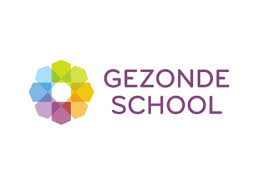 Ondersteuning en begeleiding

Passend onderwijsSinds 2014 is de wet Passend Onderwijs van kracht, waardoor scholen een zorgplicht hebben gekregen. Om alle leerlingen die extra ondersteuning nodig hebben een passende onderwijsplek aan te kunnen bieden, werken scholen samen in samenwerkingsverbanden. Bijna alle scholen van De Haagse Scholen participeren in het samenwerkingsverband van SPPOH. Dit geldt niet voor de VSO-afdelingen, deze zijn aangesloten bij Samenwerkingsverband Zuid-Holland West. De scholen “de Strandwacht” en “De Piramide” maken daarnaast deel uit van enkele andere samenwerkingsverbanden. SPPOH heeft kaders gesteld waarbinnen passend onderwijs op de scholen vorm gegeven wordt en er een dekkend aanbod voor al onze leerlingen binnen het samenwerkingsverband is. De scholen werken op drie niveaus aan passend onderwijs: 1) de basisondersteuning, 2) extra ondersteuning door arrangementen (voor een individuele leerling of een klein groepje leerlingen) en 3) extra ondersteuning door plaatsing op een SBO of SO. Voor het gehele kader: zie het ondersteuningsplan van SPPOH http://www.sppoh.nl/wp-content/uploads/2017/09/Ondersteuningsplan-2017-2021-SPPOH-versie-1.0-defintief-7-juli-2017.pdf .Alle scholen van De Haagse Scholen hebben een schoolondersteuningsprofiel  (SOP) ontwikkeld waarmee we aan ouders en andere scholen laten zien wat we bieden aan basisondersteuning en extra ondersteuning. Binnen ons bestuur zien we een groei van onze SO en SBO scholen. De Haagse Scholen wil in de toekomst graag een antwoord vinden, hoe om te gaan met deze groei en wat dit betekent voor de basisondersteuning op onze reguliere scholen. 

ZorgstructuurSoms geven prestaties in de klas, uitslagen van toetsen of gedrag aanleiding om extra zorg te bieden. Bij de zorgverbreding speelt de groepsleerkracht een centrale rol. De zorgverbreding op De Notenkraker is erop gericht de groepsleerkracht zo goed mogelijk te ondersteunen bij de opvang van leerlingen met specifieke leer- en/of gedragsproblemen. De intern begeleider coördineert en bewaakt de leerlingenzorg. Het zorgtraject ziet er op onze school als volgt uit: om in beeld te krijgen of kinderen goed functioneren, registreert en observeert elke leerkracht in de klas. Bij de kleuters werken we met het observatie-instrument KIJK! waarbij de verschillende ontwikkelingsgebieden worden geobserveerd. Om te weten te komen of een kind ook voldoende vooruit is gegaan in een bepaalde periode worden, naast de methodetoetsen, vanaf groep 3, twee keer per jaar CITO-toetsen afgenomen. Drie keer per jaar worden alle leerlingen uitgebreid besproken door de groepsleerkrachten samen met de intern begeleider en de unitleiders. Indien er zorgen zijn, worden ouders altijd op de hoogte gesteld en wordt samen met de ouders (en eventueel de ib’er) bekeken wat nodig is. Wanneer nodig kan een leerling besproken worden bij het multidisciplinair overleg (MDO). Het MDO bestaat uit een vaste kern: de interne begeleider, de groepsleerkracht, de onderwijsadviseur van het Haagse Centrum voor Onderwijsadvies (HCO), de onderwijsadviseur vanuit het SPPOH, de schoolverpleegkundige (JGZ), het schoolmaatschappelijkwerk (SMW) en de ouders en directeur op uitnodiging. Tijdens dit overleg wordt vanuit de meervoudige expertise aan tafel meegedacht over de gewenste doelen, ondersteuning, onderzoek, zorgroute of het juiste vervolgtraject. Mochten we ondanks alle reeds geboden hulp en uitgevoerde adviezen niet aan de onderwijsbehoeften van het kind kunnen voldoen, dan kan een individueel arrangement aangevraagd worden. Of er wordt gekeken of er een toelaatbaarheidsverklaring gegeven kan worden voor het speciaal (basis)onderwijs. De ondersteuning en belgeleiding die wij onze leerlingen bieden staat beschreven in ons schoolondersteuningsprofiel 2017-2021.Sociaal emotionele ondersteuning

Wanneer kinderen problemen hebben op het gebied van de sociale vaardigheden en/of ontwikkeling kan het zijn dat we deze kinderen extra Sociaal-emotionele ondersteuning bieden. Op school organiseren we elk jaar sociale vaardigheidstrainingen. De interne begeleider van onze school coördineert de ondersteuning. VEILIGHEID
Veiligheid is in toenemende mate een aandachtspunt in de samenleving, ook binnen het onderwijs. Van scholen wordt verwacht dat ze alles doen wat nodig is om leerlingen en onderwijspersoneel een veilige omgeving te bieden. Dit houdt in dat er een prettige sfeer is op school. Incidenten zoals ongepast gedrag, intimidatie, diefstal en agressie worden voorkomen. Dat kan door op tijd te signaleren en hier gericht tegen op te treden. Dit geldt ook voor het bestrijden van pestgedrag.Onze scholen zijn een afspiegeling van een snel ontwikkelende samenleving. Hierdoor kunnen veiligheidsvraagstukken ontstaan en om daar goed mee om te kunnen gaan gelden er wettelijke verplichtingen en regels. Sinds augustus 2016 zijn scholen wettelijk verplicht om te zorgen voor sociale veiligheid op school. Dit vraagt van scholen dat ze een actief veiligheidsbeleid voeren, de effecten van dit beleid monitoren en een aanspreekpunt aanstellen om het beleid tegen pesten te coördineren.De Haagse Scholen heeft een beleidskader opgesteld voor procedures en richtlijnen met betrekking tot sociale veiligheid. Daarnaast monitort De Haagse Scholen jaarlijks de veiligheidsbeleving van leerlingen. Dit gebeurt aan de hand van een gevalideerd instrument, dat in samenwerking met Scholen met Succes is ontwikkeld. Op basis van een analyse wordt er een plan van aanpak opgesteld en uitgevoerd.Veiligheid (fysiek en sociaal) is een belangrijke voorwaarde voor kinderen en volwassenen om te komen tot leren en persoonlijke ontwikkeling. De Notenkraker heeft een grote verantwoordelijke taak om deze veilige omgeving te realiseren en te garanderen. De Notenkraker heeft in haar visie vijf kernwaarden opgenomen: veiligheid, verantwoordelijkheid, respect, betrokkenheid en nieuwsgierigheid.
Een veilige sfeer vormt het fundament van ons onderwijs. De medewerkers op school creëren een sfeer van veiligheid door vertrouwen te geven, ondersteuning te bieden, waardering te tonen, rust en ruimte te bieden, zelfredzaamheid te stimuleren en inlevingsvermogen te tonen. 
Ook de overige kernwaarden dragen direct of meer indirect bij aan een gevoel van veiligheid.De Notenkraker is een openbare school met een breed geschakeerde populatie. Dit vormt ons inziens een mooie basis om te leren omgaan met diversiteit en verschillen en hier respect voor te hebben. Deze wijze van omgang met elkaar hebben wij binnen het programma PBS gestructureerd vorm gegeven.Meldcode huiselijk geweld/kindermishandeling
De Wet Meldcode Huiselijk geweld/kindermishandeling geldt voor alle vormen van huiselijk geweld. De meldcode is een overzichtelijk vijfstappenplan waarin staat wat een professional moet doen bij vermoedens van mishandeling, geweld en misbruik. In de wet is vastgelegd dat organisaties en zelfstandige beroepsbeoefenaren verplicht over een meldcode moeten beschikken. De meldcode van De Notenkraker is ter inzage beschikbaar op school en gebaseerd op het basismodel meldcode: Stappenplan voor handelen bij signaleren van huiselijk geweld en kindermishandeling van het ministerie van VWS. De meldcode Huiselijk Geweld en Kindermishandeling is per 1 januari 2019 verbeterd en aangescherpt. Er is een afwegingskader opgenomen waardoor de beslissing om al dan niet te melden bij Veilig Thuis ondersteund wordt en bovendien wordt de eigen hulpverlening erin betrokken. 
Vanuit de Wet Meldcode wordt geadviseerd een aandachtsfunctionaris aan te stellen en op te leiden. Dit is niet verplicht. Op De Notenkraker is dit de intern begeleider. Medewerkers kunnen bij een vermoeden van kindermishandeling of huiselijk geweld bij deze persoon terecht. De aandachtsfunctionaris zorgt voor de implementatie van de meldcode en coördineert het proces rondom de leerling en het gezin.
KWALITEITSZORG
Kwaliteitszorg is het zorgen voor en bewaken van de onderwijskwaliteit op onze scholen. Het is het totaal van activiteiten, procedures en instrumenten, die bedoeld zijn om op een permanente, systematische en cyclische wijze de kwaliteit van het onderwijs en de organisatie te bepalen, te beheersen, te bewaken, te borgen en te verbeteren’. Dit komt concreet neer op het beantwoorden van de volgende vragen van de kwaliteitscyclus (PDCA). Doen wij de goede dingen? Doen wij de dingen goed? Hoe weten wij dat? Vinden anderen dat ook? Wat doen wij met die kennis en informatieHiertoe is een kwaliteitskader ontworpen; een set aan kwaliteitseisen dat antwoord geeft op de vraag wat wij, als De Haagse Scholen, onder onderwijskwaliteit verstaan. Om onze onderwijskwaliteit zichtbaar en meetbaar te maken en dit te borgen en te verbeteren, maken we vanuit het bestuur in ieder geval gebruik van een aantal procedures en instrumenten:ESIS, leerlingvolgsysteem waar al onze scholen gebruik van maken.BARDO, digitaal bekwaamheidsdossier voor alle medewerkers.Cyclus van functioneren en beoordelen. Jaarlijks worden er gesprekken gevoerd met alle medewerkers. Hierbij wordt een driejaren cyclus gehanteerd van startgesprek, voortgangsgesprek en beoordelingsgesprek.Leerling-, ouder- en medewerkerstevredenheidspeilingen. Deze worden organisatie breed elke twee jaar uitgezet, waarbij de uitkomsten, indien nodig, een plek krijgen in de jaarplannen.Interne auditsystematiek in ontwikkeling, waarbij onze scholen door een auditteam (bestaande uit een getrainde leerkracht, IB-er en directeur) één keer per drie jaar bezocht worden. En deze rapportage mede input geeft voor de jaarlijkse schoolbezoeken door de bovenschoolse directeuren en de jaarplannen van de scholen.Interne kwaliteitsmonitor, waar de managementinformatie te vinden is die een signaalfunctie heeft ten aanzien van de onderwijskwaliteit. Deze monitor wordt gebruikt bij de audits en de gesprekken en schoolbezoeken van de bovenschoolse directeuren.Cyclus van gesprekken en schoolbezoeken van de bovenschoolse directeuren – directeuren. Naast de cyclus van functioneren en beoordelen, vinden er ook ontwikkelingsgerichte gesprekken plaats op de scholen.Monitoring Veiligheidsplannen (notitie veiligheid en DHS)Strategisch personeelsbeleid, geeft een kader aan de hand van de volgende HR-bouwstenen: strategische personeelsplanning, beoordeling en gesprekkencyclus, verzuimbeleid, werkdruk, functiebouwwerk, arbeidsvoorwaarden, opleiding en ontwikkeling, mobiliteit en werving & selectie.PERSONEELSBELEIDVanuit onze missie “wij bereiden onze leerlingen voor op de wereld van morgen” streven wij naar een cultuur waarin ruimte is voor professionele ontwikkeling en waarin kennisdeling vanzelfsprekend is in een inspirerende leer- en werkomgeving voor alle medewerkers. Het strategisch HRM beleid zal hiervoor een kader schetsen aan de hand van de volgende HR-bouwstenen: strategische personeelsplanning, beoordeling en gesprekkencyclus, verzuimbeleid, werkdruk, functiebouwwerk, arbeidsvoorwaarden, opleiding en ontwikkeling, mobiliteit en werving & selectie.Bevoegdheid Wij willen kwalitatief goed onderwijs bieden door goede medewerkers binnen te houden en te halen. Het uitgangspunt binnen de Haagse Scholen is dat alle leerkrachten bevoegd zijn. Het lerarentekort is hierbij een enorme uitdaging. Desondanks stellen wij ook aan nieuwe leerkrachten de eis dat zij over een onderwijsbevoegdheid voor het primair onderwijs beschikken of, indien zij als zij-instromer zijn aangesteld, binnen twee jaar na aanstelling deze bevoegdheid behalen. ProfessionaliseringBinnen onze organisatie is het onderhouden en versterken van de bekwaamheid door professionele ontwikkeling van de medewerkers van groot belang. Activiteiten die de professionele ontwikkeling ondersteunen zijn opleiding, (persoonlijke) ontwikkeling en kennisdeling in gezamenlijkheid binnen de school, tussen de scholen en op bestuursniveau. Leren vindt veelal met elkaar en binnen de school plaats bijvoorbeeld in de vorm van teamleren, collegiale consultatie en lesson study. Individuele opleidingswensen passend bij de realisatie van de organisatiedoelstellingen worden waar mogelijk gefaciliteerd. Evenredige vertegenwoordiging vrouwenDaar Stichting De Haagse Scholen niet te maken heeft met een ondervertegenwoordiging van vrouwen in de directie functies, is beleid hierop dan ook niet noodzakelijk.
Op De Notenkraker streven wij ernaar om personeel met een onderwijsbevoegdheid voor de klas te hebben staan en dat wij ieder jaar werken aan professionalisering van onze teamleden. Iedere medewerker krijgt binnen zijn normjaartaak de ruimte om zichzelf te professionaliseren. Wij willen de betrokkenheid en nieuwsgierigheid blijven prikkelen door met en van elkaar te leren. Dit doen we door middel van gezamenlijke studiedagen, werkgroepen, team- en bouwvergaderingen, collegiale consultatie en de gezamenlijke voorbereiding van lessen. De komende jaren willen we met elkaar vorm blijven geven aan deze professionalisering van de medewerkers door hier steeds een onderdeel van op te pakken. Deze onderdelen komen ook steeds terug onder het kopje professionalisering in ons jaarplan. 
Met de vijf Qind scholen zullen we de komende jaren ook meer gaan uitwisselen op teamniveau op het gebied van onderwijsinhoudelijke zaken. Ook hier is van en met elkaar leren een belangrijk onderdeel. PARTNERS VAN DE SCHOOL

De school werkt nauw samen met de partners in de kinderopvang. De peuteropvang valt onder Triodus Kinderopvang. Deze organisatie verzorgt ook de buitenschoolse opvang. Stichting de Gekraakte Noot verzorgt de tussenschoolse opvang. Er is sprake van een goede samenwerking en afstemming tussen de peuteropvang, tussenschoolse- en buitenschoolse opvang.


      Stichting de Gekraakte Noot 
Stichting De Haagse Scholen
Als onderdeel van Stichting De Haagse Scholen werken wij, waar mogelijk, samen met andere scholen van ons schoolbestuur én met de medewerkers van ons bestuurskantoor met als hoofddoel het vergroten van de kwaliteit van ons onderwijs en het profileren, door het geven van kwalitatief, goed, toekomstgericht onderwijs, van het Openbaar Onderwijs in de stad.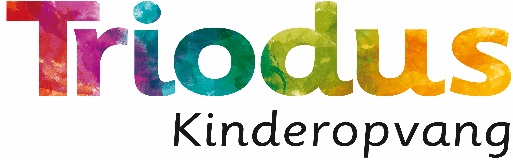 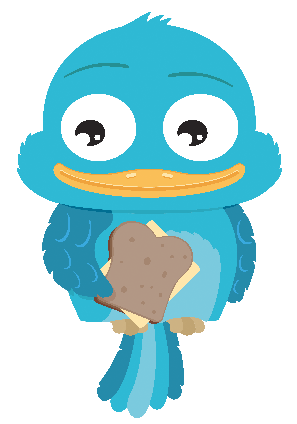 
Stichting Passend Primair Onderwijs Haaglanden 
Onze school is aangesloten bij het samenwerkingsverband Stichting Passend Primair Onderwijs Haaglanden (SPPOH). Het gebied omvat heel Den Haag, Leidschendam–Voorburg en Rijswijk
De SPPOH is partner van de school in het bieden van passend onderwijs voor leerlingen met aanvullende onderwijsbehoeften. 

Ouders
Wij zien ouders als een waardevolle partner in het onderwijsproces van de kinderen. We werken graag samen met ouders en stimuleren ouderbetrokkenheid omdat we immers hetzelfde gemeenschappelijk belang hebben: het kind. Duidelijke, positieve communicatie tussen de ouder (ervaringsdeskundige), leerkracht (onderwijsprofessional) en het kind (mederegisseur van het eigen leerproces) is de kracht om te komen tot het verbeteren van de werkhouding, het sociaal emotioneel functioneren en de schoolprestaties van leerlingen en het oplossen van problemen. Het contact tussen school en ouders is heel belangrijk. Jaarlijks organiseren we verschillende ouderavonden of workshops. We hebben een actieve ouderraad. De ouderraad (OR) bestaat uit een groep ouders die op regelmatige basis met de leerkrachten en een MT-lid vergadert over de diverse activiteiten die in de loop van het jaar georganiseerd worden. De ouderraad organiseert deze activiteiten in overleg met het team. Onze medezeggenschapsraad (MR) bestaat uit 6 leden, waarvan de helft ouders en de andere helft personeel van de school. De MR heeft een adviserende taak naar de directie toe. Voor een aantal zaken is instemming van de MR nodig.

Qind
Een andere belangrijke samenwerkingspartner is de Qind-groep, de groep van vijf samenwerkende scholen binnen de Stichting De Haagse Scholen. Samen met deze groep geven wij als directeuren en leerkrachten, richting aan verbetering van de inhoud en de organisatie van ons onderwijs, op vrijwel alle beleidsterreinen. Daarnaast zullen wij, daar waar financiële mogelijkheden liggen met elkaar samenwerken en leren van en met elkaar. Ook zullen wij de samenwerking binnen ons gezamenlijk aanbod van de weekendschool, zomerschool, plusklas en neveninstroom onderwijs voortzetten.

Bovo
Wij werken nauw samen met het voortgezet onderwijsveld in de vorm van het platform BOVO Haaglanden, waarbinnen de overdracht tussen basisonderwijs (BO) en voortgezet onderwijs (VO) wordt gestructureerd en inhoudelijk gefaciliteerd.

HCO
HCO (Haags Centrum voor Onderwijsadvies) is een belangrijke inhoudelijke spil in het onderwijs. Binnen dit expertisecentrum werken trainers, adviseurs, psychologen, orthopedagogen en andere onderwijsexperts. Zij ondersteunen en ontzorgen dagelijks leerlingen, scholen, leraren, ouders, besturen en anderen en jagen vernieuwing aan. Met als doel: het optimale uit kinderen, jongeren en onderwijsprofessionals halen. 

Cultuurschakel 
Cultuuronderwijs vinden wij belangrijk. Het verbreedt je blik en prikkelt de fantasie. Tijdens de cultuurlessen op school ontdek je je eigen talenten en leer je respect te hebben voor het talent van anderen. Cultuur maakt je creatief, waardoor je op nieuwe manieren naar jezelf en de wereld gaat kijken. Wij maken hiervoor gebruik van de leerlijnen en coaching van Cultuuronderwijs op zijn Haags.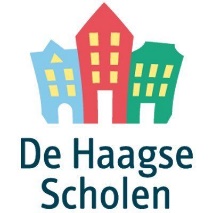 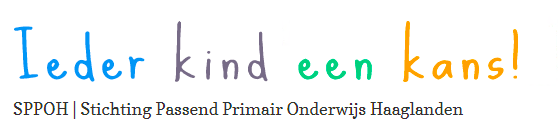 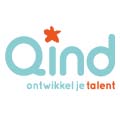 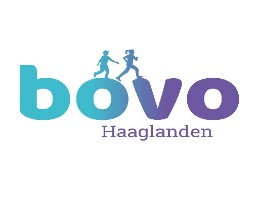 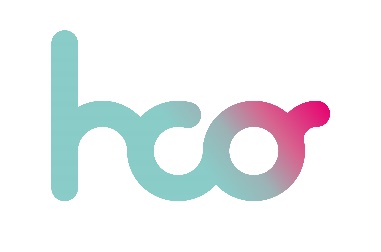 
Brede Buurt School
OBS De Notenkraker profileert zich al een aantal jaren als brede school. Met Triodus Kinderopvang, Stichting De Gekraakte Noot, de Chinese school, de gitaarschool, de gemeente Den Haag en verschillende culturele instellingen realiseren we naast de reguliere schooluren voor de peuters, de kleuters en de oudere basisschoolleerlingen in één gebouw alle voor-, en naschoolse activiteiten. Na schooltijd worden er sport- en spel activiteiten aangeboden. Deze worden georganiseerd door de vakleerkracht bewegingsonderwijs die samenwerkt met sportclubs zoals de turn- en taekwondo vereniging. Ook in samenwerking met stichting YMCA Den Haag worden er verschillende activiteiten georganiseerd in en om de school. 

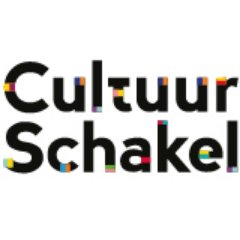 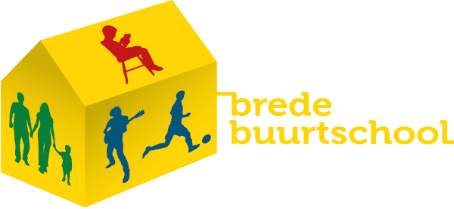 SMW+
Op school is schoolmaatschappelijk werk beschikbaar voor kinderen als er behoefte is aan een gesprek of kortdurende ondersteuning. Aan onze school is mw. Wendy Mulder verbonden als schoolmaatschappelijk werker. De schoolmaatschappelijk werker kan ook helpen bij een aanvraag of doorverwijzing voor langdurige of specialistische ondersteuning.


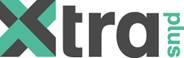 LANGE TERMIJN ONTWIKKELINGEN - MEERJARENPLANWij hebben onze speer- en of ontwikkelpunten aangegeven in een SWOT analyse bij ieder onderdeel van dit schoolplan. Wij hebben dit benoemd vanuit onze missie en visie om nog beter aan te kunnen sluiten bij de ontwikkeling van onze leerlingen en onszelf. Op zoek naar de betrokkenheid en nieuwsgierigheid. Tevens is daar terug te vinden in welk schooljaar de benoemde speerpunten terug te vinden zijn in de jaarplannen waarmee we de prioritering aangeven. 
De sterkte-zwakteanalyse is een model dat intern de sterktes en zwaktes en in de omgeving de kansen en bedreigingen analyseert; op basis hiervan wordt vervolgens de strategie/ planning bepaald.
We willen deze analyse gebruiken als een middel om beslissingen of vervolgstappen te nemen.
Zo wordt de sterkte-zwakteanalyse ook gebruikt om de positie, koers of ideeën te herzien
en wordt het verder gebruikt voor planning, onderzoek en teambuilding.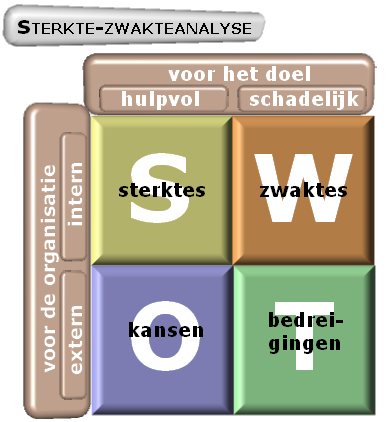 VERWIJZING NAAR BIJLAGEN
De Notenkraker beschikt over een aantal documenten en beschrijvingen, zoals protocollen en beleidsstukken. Deze zijn in te zien op school.De beleidsstukken waar we ons beleid en werkwijze beschrijven zijn de volgende:
Schoolondersteuningsprofiel 2017-2021
Inspectieverslag (2015)
Professioneel Statuut (2018)
PBS protocol (2015)
Leerlingpeiling welbevinden en sociale veiligheid basisonderwijs (2019)
Integraal Plan (2018)
Zorgprotocol (2019)
Beleidsstuk overgang PO-VO (2018)
Integraal Veiligheidsplan (2018)
Werkverdelingsplan (2019)
Schoolgids (website)
Jaarplan (2018-2019)NaamDe NotenkrakerBrinnummer26PPAdresEksterhof 2Telefoonnummer015-3106060DirecteurBarbara MindéEmailadresB.Minde@obsdenotenkraker.nlWebsitehttp://www.obsdenotenkraker.nl/Sterktes:-Wij besteden als school structureel en systematisch aandacht aan sociaal emotionele ontwikkeling:
We besteden gericht (min 45 min per week) aan sociaal-emotionele ontwikkeling waarbij het accent ligt op omgaan met jezelf, de ander en de omgeving, we besteden ook gericht aandacht aan actief burgerschap en sociale cohesie.- Onze school werkt met PBS om een veilig pedagogisch klimaat te behouden en verbeteren:
- Leerkrachten geven de lessen “Goed gedrag”.
- Wij houden bij hoeveel groepsbrede en individuele interventies er plaatsvinden.
- We registreren in het indicidentenregistratie systeem Swis Suite.- De school beschikt over een leerlingvolgsysteem voor sociaal-emotionele ontwikkeling, namelijk Viseon (Cito).Zwaktes:- Veel wisseling van personeel. - Verandering van schoolpopulatie- Pest-protocol is niet echt zichtbaar in de school Kansen/Ambitie: Schooljaar 2019-2020- Meer gericht actie ondernemen als meer dan 25% van de leerlingen uitvalt in Viseon.
- Interactie tussen leerkracht en leerling, gedrag moet altijd het onderwerp van gesprek blijven.- Afgesproken regels en afspraken blijven hanteren.- Alle registratie op één plaats in ESIS noteren- Ouders als partner zien in het onderwijs van de kinderen. - Consequenties die volgen op “ongewenst” gedrag moeten eenduidig en helder zijn voor leerkrachten, leerlingen en ouders.- Registreren van incidenten verder optimaliseren. Daar waar nodig handelen naar aanleiding van deze data.- Leerlingvolgsysteem Viseon (Cito) voor alle groepen inzetten en in blijven zetten. Gegevens die hier uitkomen gebruiken voor kindgesprekken.- Pestprotocol meer combineren met PBSBedreigingen:
Sterktes:- Plusklas- Ambitieus team
- Geen eilandjes cultuur – veel samenwerking
- Doorgaande lijn
- Veiligheid binnen het team- Zelfstandigheid van de leerlingen - Cito scores boven landelijk gemiddelde Zwaktes:- We focussen ons veel op de kinderen die aan de ondergrens presteren.Kansen/Ambitie: Schooljaar 2019-2023- DIM/EDI
- Proberen nog minder klassikaal te werken- groeps-doorbrekend op niveau- Plusklas leerlingen ook in de groep op Plus niveau uitdagen- Meer aandacht voor de 21e eeuwse vaardighedenBedreigingen:
- Borgen van afspraken en werkwijzen- Veel wisseling in het team- Veel parttimers en duo’sLeermiddelen / methodesZintuigelijke en lichamelijke ontwikkelingGYMNederlandse taalTaal in BeeldAanvankelijk Technisch lezenVeilig leren lezen (KIM-versie)Begrijpend en studerend lezenNieuwsbegrip XLRekenen en wiskundePluspuntEngelse taal100 EngelsAardrijkskundeMeanderGeschiedenisBrandaanDe natuur, waaronder biologieNautMaatschappelijke verhoudingen, waaronder staatsinrichtingWereldoriëntatie en LeefstijlGeestelijke stromingenLeefstijlExpressie activiteitenCultuur Onderwijs op zijn HaagsBevordering sociale redzaamheid, waaronder gedrag in verkeerKlaar Over – Verkeersproject Zuid-Holland. Bevordering gezond gedragGezonde SchoolSchoolveiligheid/ welbevinden van de leerlingenPBS/ Goed van StartBevordering actief burgerschap en sociale integratie overdragen kennis over / kennismaking met de diversiteit van de samenlevingWereldoriëntatie: Meander, Naut, Brandaan, Cultuuronderwijs Sterktes:
- Doorgaande lijn naar groep 3 vanuit groep 1-2
- Groepsdynamiek/ groepsvorming staat aan het begin van het school jaar met de “Goed van Start” weken centraal.
- Engels: groter  aanbod van activiteiten aangeboden door een vakleerkracht.
- PBS: benoemen van gewenst gedrag dagelijks bespreken, beloningsysteem- Aanbieden van schoolzwemmen voor groep 5Zwaktes:
- Het kleuterbouwteam is nog onvoldoende bekwaam in het volgen van Schatkist en het registreren in KIJK!
- Het bestaande dyslexieprotocol is sterk verouderd
- Al een aantal jaar op rij zijn er zwakke scores behaald voor Cito begrijpend lezen
- Er is geen protocol voor ernstige rekenproblemen en dyscalculie
- Door veel wisseling in personeel is er soms geen doorgaande lijnKansen/Ambitie: Schooljaar 2019-2023
- De onderlinge samenwerking versterken tot ontwikkelen naar Kindcentrum of Bredebuurtschool voor leerlingen van 0-12 jaar 
- Onderlinge samenwerking peuterspeelzaal versterken. Mogelijkheden tot opzetten VVE bekijken.
- Doorgaande lijn vanuit peuter met KIJK! Verder uitbouwen.
- Individueel KIJK! Rapport voor kleuters waardoor ontwikkeling in één opslag te zien is. 
- Doorgaande lijn in klassenmanagement en zelfstandig werken.
- Divers aanbod op eigen niveau voor zowel zwakke leerlingen als plusleerlingen.
- Teambreed meer aandacht besteden aan leesplezier.
- Ouders inzetten als leesouders.
- Bibliotheek in de school.
- Doorgaande lijn voorbereidend lezen vanuit kleuters.
- Ralfi lezen en connect lezen.
- Teambreed aandacht besteden aan modellen.
- Dyslexie protocol aanpassen
- Woordenschatlessen uitbreiden met bijvoorbeeld taal100
- Leerrijke omgeving vergroten door strategieën in de klassen op te hangen.
- Nieuwe taalmethode: waarbij spelling ook kan voldoen aan de ondersteuningsniveaus van het dyslexieprotocol
- Snappet: meer adaptief werken en direct feedback geven op gemaakt werk.
- Verder uitbreiden en ontwikkelen van neveninstroom onderwijsBedreigingen:
- Aan hetzelfde schoolplein is een andere basisschool gevestigd van een ander bestuur
- Thematisch werken: we moeten ervoor waken de methodes voor de zaakvakken niet klakkeloos uit de boeken te volgen maar ze in te zetten als thema’s en daar de uitdaging in blijven zoeken. Hierin ook verbinding zoeken met cultuuronderwijs
- Na de “Goed van start” weken deze lessen niet loslaten. We moeten lessen blijven geven voor sociaal emotionele vorming. Herhalingslessen blijven geven zodat dit het hele jaar centraal blijft staan.Sterktes:
-Plusklas-SOVA training
-NeveninstroomklasZwaktes:- Visie op kleuteronderwijsKansen/Ambitie: Schooljaar 2020-2021 
- Meldcode verder uitwerken voor het team
- IB in opbouw
- HB onderwijs
- PBS- Logopedie in de schoolBedreigingen:
